Corrections Management (Transitional Release Program – Sponsor) Operating Procedure 2020Notifiable instrument NI2020-750made under the  Corrections Management Act 2007, s14 (Corrections policies and operating procedures)1	Name of instrumentThis instrument is the Corrections Management (Transitional Release Program – Sponsor) Operating Procedure 2020.2	CommencementThis instrument commences on the day after its notification day.3	Operating ProcedureI make this operating procedure to facilitate the effective and efficient management of correctional services.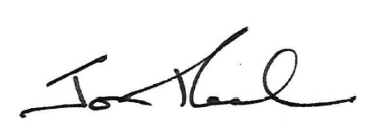 Jon PeachCommissionerACT Corrective Services18 November 2020PURPOSETo provide instructions to Transitional Release staff on processing sponsor applications for detainees accessing the Transitional Release Program (TRP) for work and family ties leave.PROCEDURESNominating Sponsor/sThe detainee will submit a completed D26.F8: Sponsor Nomination form.  The Transitional Release Centre Operations Support Officer (TRCOSO) will ensure proposed sponsors meet the minimum criteria as outlined in section 8.3 of the Transitional Release Program Policy. The TRCOSO will undertake a sponsor assessment. As part of the assessment, the nominated sponsor will be required to undertake a criminal record check prior to leave being approved. The TRCOSO will forward the D26.F8: Sponsor Nomination and Consent to Release Spent Convictions Form for the sponsor including certified identification to AMC Detainee Service Bookings for processing.Home Visit of Proposed SponsorA home visit assessment is required where a detainee will be attending a sponsor’s home address (Section 8, Transitional Release Program Policy).Where a home visit is required, the TRCOSO will make an appointment with a proposed sponsor to attend their home.The TRCOSO and Transitional Services Team Leader (TSTL) will attend the sponsor’s home address at the agreed appointment time. The TRCOSO and TSTL will guide the proposed sponsor through the D.26.F9 Sponsor Agreement and answer any/all questions.The sponsor is required to agree to and sign the D.26.F9 Sponsor Agreement. If the sponsor does not agree the application is unable to proceed.A brief tour of the home will be conducted to confirm adequate lodging facilities for the detainee.  All adult residents of the sponsor’s address will be required to undertake a criminal record check prior to leave being approved. The TRCOSO will forward the Consent to Release Spent Convictions Form for each adult resident of the sponsor’s address including certified identification to AMC Detainee Service Bookings for processing.Following the home visit, the TSTL will request information regarding the suitability of the sponsor from the following:Intelligence and Integrity UnitVictim Liaison (VLO)the detainee’s allocated Sentence Management Officer (SMO).The TSTL will provide the following to the Senior Director, Programs and Reintegration: D26.F8: Sponsor Nomination formD26.F9 Sponsor Agreementa recommendation based on the two forms and feedback from 2.2.1-2.2.3. Workplace Visit of Proposed Sponsor for Work PurposesRefer to the Workplace Assessment and Work Provider Procedures.  Sponsor ApprovalRefer to sections 8.9-8.10 of the Transitional Release Program Policy. The detainee will be advised of the outcome unless section 8.10 of the Transitional Release Program Policy applies. RELATED DOCUMENTS AND FORMSTransitional Release Program PolicyTransitional Release Program Workplace Assessment Operating Procedure Transitional Release Program Work Provider Operating ProcedureTherese GoodmanAssistant Commissioner Community Operations
ACT Corrective Services 18 November 2020Document detailsOPERATING PROCEDURETransitional Release Program - Sponsor OPERATING PROCEDURE NO.D26.4SCOPECommunity Corrections and Release PlanningCriteriaDetailsDocument title:Transitional Release Program - Sponsor Operating Procedure 2020Document owner/approver:Assistant Commissioner Community Operations, ACT Corrective ServicesDate effective:The day after the approval dateReview date:3 years after the approval dateResponsible Officer:Senior director, Programs and ReintegrationCompliance:This operating procedure reflects the requirements of the Corrections Management (Policy Framework) Policy 2020Version Control Version Control Version Control Version Control Version no. Date DescriptionAuthorV1October-20First IssuedS Fitzmaurice